Petice za manželství pro všechny předána petičnímu výboru, má 70 350 podpisů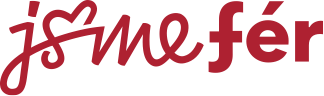 Vloni v prosinci vypsala Koalice za manželství sdružující pět neziskových organizací pod hlavičku kampaně Jsme fér petici. Papírovou petici. V plánu bylo sesbírat do 1. května 50 tisíc podpisů od lidí, kteří si přejí manželství pro všechny, tedy nejenom pro heterosexuály, ale i pro gaye a lesby. Registrované partnerství má totiž limity a mezi ním a skutečným manželstvím je na úrovni legislativy víc než sto rozdílů. To chceme změnit. Doufali jsme, že poslanci a poslankyně nás vyslyší, pokud za námi bude stát 50 tisíc lidí. Tedy tolik, kolik musí stát třeba za prezidentskými kandidáty.Nakonec se z petičních míst i od jednotlivců sešlo neuvěřitelných 70 350 podpisů.I když – ono to tak neuvěřitelné není: manželství pro všechny podporují podle průzkumů veřejného mínění tři čtvrtiny populace. To je ovšem deklarovaná podpora. Tady šlo ale ještě o víc - o to vytisknout petiční arch, obejít své známé, příbuzné nebo přátele. Zřídit petiční místo. Podepsané archy odnést na poštu a odeslat je do Prahy. To už chce skutečné odhodlání, časovou investici.Co teď bude s peticí?Předáváme ji Petičnímu výboru Poslanecké sněmovny.„Primárním cílem kampaně Jsme fér za manželství pro všechny je změna legislativy – a petici vnímáme jako jednu z důležitých součástí, která ukazuje, že ve společnosti má stejnopohlavní manželství velkou podporu. Sněmovní Petiční výbor zpravidla vyslechne předkladatele každé petice, která má alespoň 10 tisíc podpisů, takové slyšení pak je tradičně veřejné. Vzhledem k tomu, že petice za manželství pro všechny má víc než sedm krát víc podpisů, než je třeba k veřejnému projednání, věříme, že nás Petiční výbor vyslyší. Tam pak bude možné konkrétní návrhy na změnu legislativy prodiskutovat přímo s poslanci a poslankyněmi. Petici předáváme paní poslankyni Heleně Válkové, předsedkyni Petičního výboru Poslanecké sněmovny. Petiční výbor pak v následujících týdnech petici projedná a rozhodne, zda k ní uspořádá veřejné slyšení. Věříme, že ano, protože podpisů je opravdu hodně,“ uvádí právnička Jsme fér Lucia Zachariášová.Petici převzala 26. června v 11.00 dopoledne poslankyně Helena Válková, šéfka Petičního výboru Poslanecké sněmovny.Odpovídá Czeslaw Walek, šéf Koalice za manželství:Proč jsme se rozhodli petici zorganizovat„Petice, vedle veřejného shromáždění, je jednou z mála možností, kterou člověk může dát politikům najevo svůj názor. Proto bylo přirozené, že jsme se v rámci kampaně rozhodli pro petici.“A těch 50 tisíc podpisů? Proč tolik? Váhu by mělo i 10 tisíc…„Uvědomovali jsme si, že s pár podpisy si nás političky a politici nevšimnou. Bylo po prezidentských volbách, i tam hraje 50 tisíc podpisů svoji roli, a nám připadalo takové číslo jako meta, která už stojí za povšimnutí. No a začali jsme sbírat. Vrhli jsme se do toho nadšeně a s plnou parou. A velmi rychle jsme pochopili, jak těžké to bude.“Co bylo nejtěžší„Než člověk sežene 13 podpisů na jeden arch, tak to trvá často i několik hodin, někdy dokonce i dnů. V březnu jsem zapochyboval, protože jsme měli sotva 25 tisíc podpisů. Upřímně jsem obdivoval všechny prezidentské kandidáty, kteří těch 50 tisíc podpisů dali. No a pak přišel konec dubna a začaly chodit obálky. Zprvu pár, pak víc a víc, až na konci dubna chodily stohy - každý den. A když jsme je otevřeli, viděli jsme podpisy z celé republiky, viděli jsme krásné dojemné vzkazy od lidí, psané s podporou a láskou. To nám přineslo hodně energie a vzpruhy pro další pokračování.“Co pro nás takový úspěch znamená„Manželství pro všechny považují za férové lidé napříč naší zemí. A není to jen floskule - museli zajít na nějaké férové místo a podepsat petici, nebo na poštu a poslat ji. Desítky lidí vytiskly petici a obcházely s ní své sousedy a známe. Podařilo se nám opravdu vyburcovat lidi k nějaké akci. Říká se, že Češi raději sedí v hospodě u piva, než aby za něco bojovali - naše petice ukazuje pravý opak: 70 procent všech podpisů bylo posbíráno lidmi, kteří se rozhodli přidat a něco pro naši budoucnost udělat.“Co teď?„Je to závazek. Pevně věřím, že stejně dojati jako já, budou naše poslankyně a poslanci a uvědomí si, že česká společnost je připravená na změnu. Není to velká změna – je to změna tří slov v občanském zákoníku. Je čas, aby zákonodárci konali a příslušnou změnu předložili a schválili.“Papírová petice se od té elektronické liší i tím, že lidé, kteří podpisy sbírají, jsou neustále v interakci s jinými lidmi, musí vysvětlovat, obhajovat, diskutovat. Ale někdy je to naopak – někdy nás a naše dobrovolníky lidé sami vyhledávali a ptali se, jestli ještě mohou podepsat. Krize tu samozřejmě byly – po Valentýnu jsme si uvědomili, jak rychle přijde květen – a měli jsme v tu chvíli „jen“ 15 tisíc podpisů, hranici 30 tisíc jsme překročili až v polovině dubna. Z petičních míst, kterých bylo po republice víc než 200, nás ale přesvědčovali, že mají stovky podpisů a že prostě pošlou až všechny archy naráz 1. května. Sčítali jsme do poloviny května, kdy jsme mohli hrdě oznámit, že podpisů je 68 tisíc. A i když už aktivně podpisy nesbíráme, do konce června jejich finální počet od zapomnětlivých sběratelů naskákal na 70 350.Co se dělo dál:V úterý 13. června předložila skupina 46 poslanců a poslankyň v čele s paní poslankyní Radkou Maxovou návrh novely občanského zákoníku a dalších zákonů, který umožní manželství pro všechny. Novela vychází vstříc petici za manželství gay a lesbických párů. Jsme rádi, že se pod návrh podepsalo tolik poslanců a poslankyň a jsme jim za to velmi vděční. Jako všechny jiné poslanecké návrhy, projednala i tento vláda ČR. Stalo se to v pátek 22. června a k naší obrovské radosti k němu přijala souhlasné stanovisko. Je to jedno malé vítězství na cestě k manželství pro všechny, ale je to vítězství důležité.Co se dá očekávat:Cesta návrhu novely občanského zákoníku bude dlouhá: vyjádřit se k ní musí v hlasování sněmovna, senát a musí ji podepsat prezident. Věříme, že se to podaří. Česká republika by se tak stala první postkomunistickou zemí, která přijala tuhle legislativu západního střihu. Manželství gayům a lesbám povolilo jako první v Evropě v roce 2001 Holandsko, má ho uzákoněna celá západní Evropa (až na dvě výjimky, kterými jsou Itálie a Švýcarsko) včetně katolických zemí, jako je Španělsko. Manželství pro všechny platí i v prakticky celé Severní a Jižní Americe nebo Austrálii a Jihoafrické republice.Kontakt pro média:Klára Kubíčková, PR manažerka Jsme fér
+420 774 443 602www.jsmefer.cz